附件5农村宅基地批准书                                 农村宅基地批准书（存根）                                              农宅字       号                  农宅字      号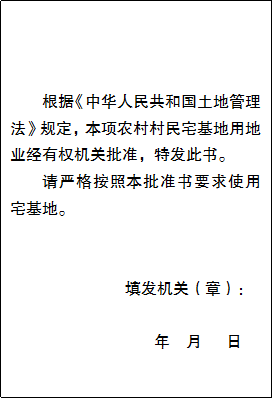 户 主 姓 名户 主 姓 名批准用地面积                平方米批准用地面积          平方米其中：房基占地平方米其中：房基占地平方米土地所有权人土地所有权人土地用途土地用途土地坐落（详见附图）土地坐落（详见附图）四     至东         南四    至东         南四     至西         北四    至西         北批准书有效期自   年   月至   年   月批准书有效期自  年  月至 年   月备注：备注：备注：备注：